Elkjærklub´s Sommerudflugt tirsdag den 06. august 2024 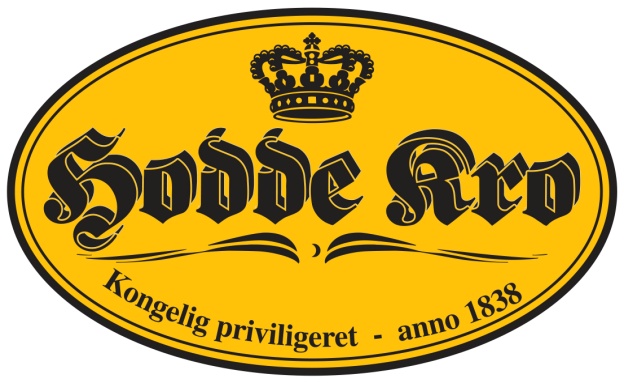 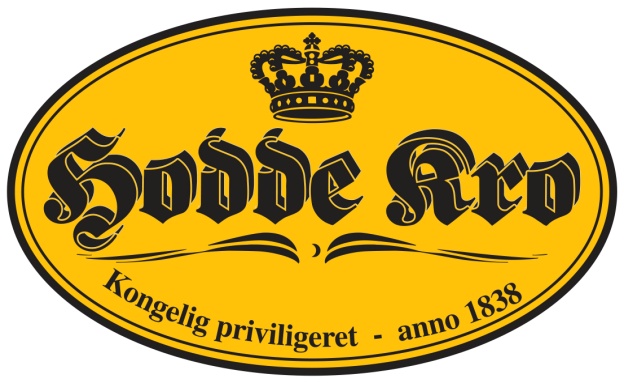 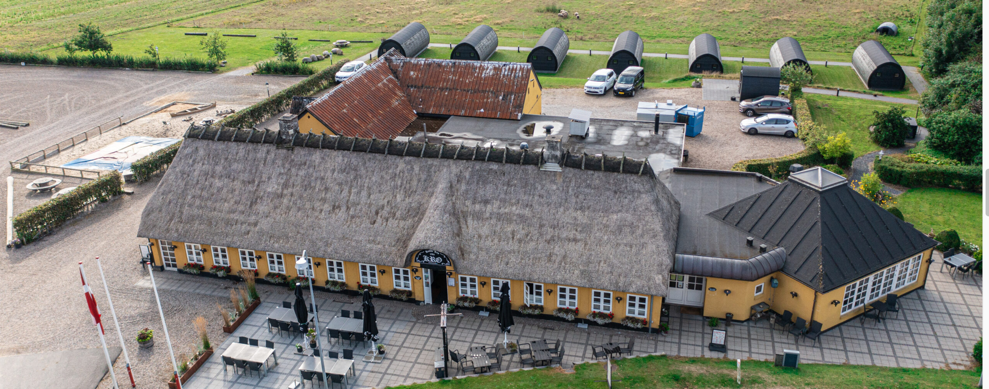 Sommerudflugten går i år til Hodde Kro og Tambours Have, Varde.- Bussen kører fra Bøgetorvet, Give kl. 10.30 og Elkjær Hal kl. 10.45Ankomst til Hodde Kro kl. 11.30 Efter middagen kl. 13.15 kører vi til Tambours Have hvor vi får guidede rundvisninger ”Enten historisk eller botanisk”  kl. 13.30.Derefter kan man gå rundt i den smukke have på egen hånd.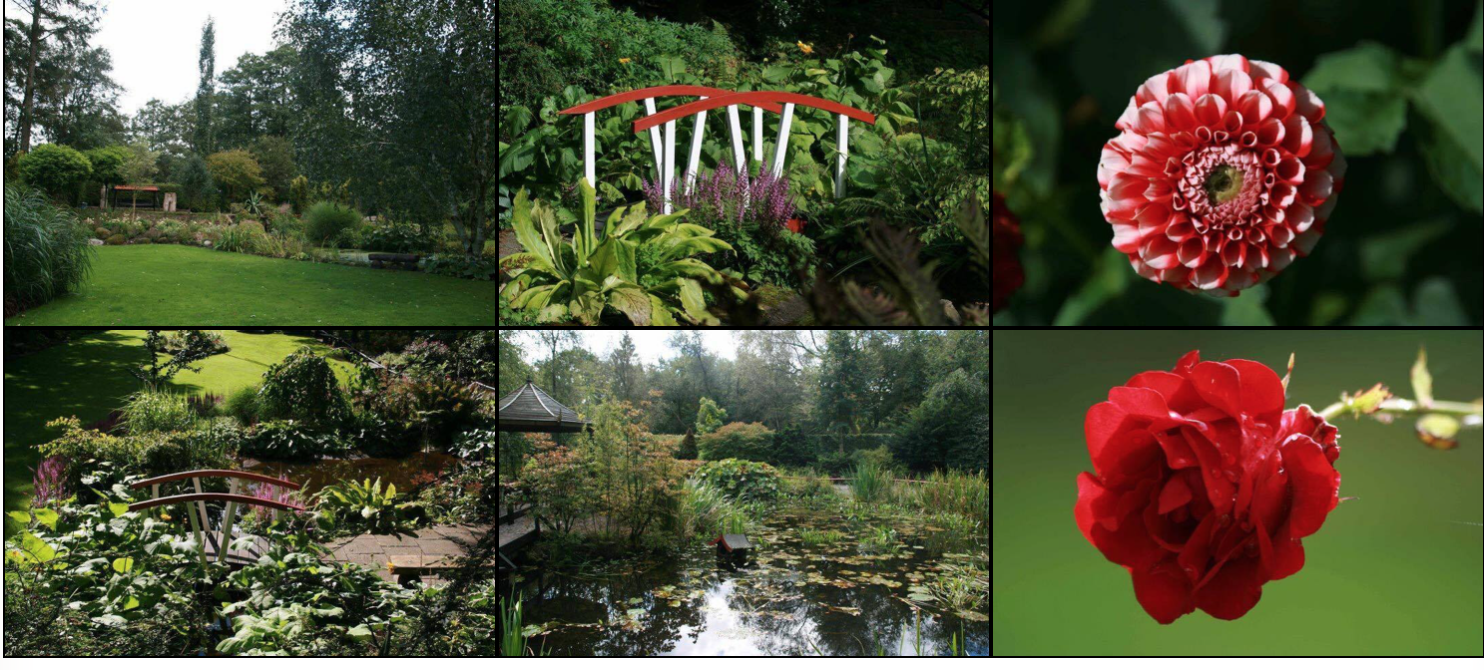 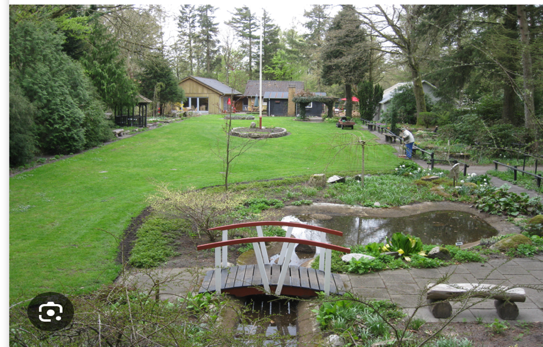 Vi får kaffe m/kringle i Galleri Kaffestuen inden vi kører hjem kl 16.30.Vi forventer at være hjemme ca. kl 17.30.Pris kr. 350,-( Husk indbetaling til bank reg.0867 konto 6580928364 eller MobilePay 1842EK )Tilmelding senest den 30. juli til:Sussi tlf. 53 35 20 50 - Margit tlf. 30 64 55 98 – Birte tlf. 23 71 48 89